У  К  Р А  Ї  Н  А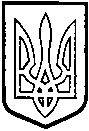                                 ТОМАШПІЛЬСЬКА РАЙОННА РАДА                                     В І Н Н И Ц Ь К О Ї    О Б Л А С Т ІРІШЕННЯ №540від 09 квітня 2019 року                                                             35 сесія 7 скликанняПро передачу в оренду приміщеньВідповідно до пункту 19 частини 1 статті 43, частин 4, 5 статті 60 Закону України «Про місцеве самоврядування в Україні», рішення 23 сесії районної ради 5 скликання від 28 квітня 2009 року №284 «Про управління об’єктами спільної власності територіальних громад району», рішення 12 сесії районної ради 6 скликання від 29 грудня 2011 року №158 «Про Порядок передачі в оренду майна, що є об’єктом права спільної власності територіальних громад Томашпільського району», враховуючи клопотання комунальної установи «Інклюзивно-ресурсний центр» Томашпільської районної ради Вінницької області та висновок постійної комісії районної ради з питань регулювання комунальної власності, комплексного розвитку та благоустрою населених пунктів, охорони довкілля, будівництва і приватизації районна рада ВИРІШИЛА:1. Дозволити комунальній установі «Інклюзивно - ресурсний центр» Томашпільської районної ради Вінницької області бути орендодавцем та укласти:- з Вінницьким обласним центром медико-соціальної експертизи, терміном на 5 років, договір оренди приміщення будівлі колишньої стоматології загальною площею 14,40 кв.м. для розміщення архівного кабінету, що знаходиться за адресою: смт.Томашпіль, вул. І.Гаврилюка, 29. Встановити розмір орендної плати за приміщення 1 гривня на рік. - з комунальним підприємством «Томашпільський районний медичний центр первинної медико-санітарної допомоги», терміном на 5 років, договір оренди приміщення будівлі колишньої стоматології загальною площею       14,09 кв.м. для розміщення архівного кабінету, що знаходиться за адресою: смт.Томашпіль, вул. І.Гаврилюка, 29. Встановити розмір орендної плати за приміщення 1 гривня на рік. 2. Комунальній установі «Інклюзивно - ресурсний центр» Томашпільської районної ради Вінницької області (Рильська Г.М.) передачу в оренду приміщень провести відповідно до чинного законодавства України в місячний термін та надати примірники договорів оренди районній раді.3. Контроль за виконанням даного рішення покласти на постійну комісію районної ради з питань регулювання комунальної власності, комплексного розвитку та благоустрою населених пунктів, охорони довкілля, будівництва і приватизації (Гаврилюк В.А.).Голова районної ради						Д. Коритчук